Тур «Нетленная классика из Санкт-Петербурга на «Ласточке»2 дня /1 ночьДаты заездов в период с 25.04 по 01.10.2023 г.Дата первого заезда 29.04.2022, дата последнего заезда 30.09.2023 Суббота: Пушкинские Горы – Псков – Изборск – ПечорыСуббота10:25 – прибытие поезда № 809 «ЛАСТОЧКА» на железнодорожный вокзал Пскова. Встреча с гидом внутри здания железнодорожного вокзала (центральный вход) с табличкой «Я       ПСКОВ». 	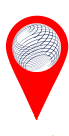 10:40 – отправление на экскурсию в Пушкинские Горы. «Вновь я посетил…» — писал Александр Сергеевич Пушкин, заново наслаждаясь красотами своего родового имения и печалясь о том, как быстротечно время.Побывать на Псковской земле и прочувствовать её до конца невозможно без посещения уникального историко-литературного и природно-ландшафтного музея-заповедника им. А.С. Пушкина. Здесь, на отчей земле, Пушкин получил импульс всему своему творчеству в дальнейшем. Пушкинские Горы были для великого поэта родным домом, кабинетом, приютом спокойствия, трудов и вдохновения. Мы посетим «поэта дом опальный» в Михайловском, последнее пристанище великого русского гения — его могилу у стен Успенской церкви Святогорского монастыря, а также, усадьбу ближайших друзей Александра Сергеевича, семьи Осиповых-Вульф, – «дом Лариных» в Тригорском.10:40 – 12:30 – переезд в Пушкинские Горы (120 км). Трассовая экскурсия.  12:30 – 14:30 – экскурсия по усадьбе Михайловское. 14:45 – 15:30 – обед в Пушкинских Горах. 15:45 – 16:30 – экскурсия по Святогорскому монастырю с посещением могилы А.С. Пушкина. 16:45 – 18:15 – экскурсия по усадьбе Тригорское.18:30 – отправление в Псков (120 км).После 20:30 – трансфер в отель. Размещение в номерах. Свободное время.Воскресенье08:00 – 09:00 – завтрак в отеле. Свободное время. Освобождение номеров. Посадка в автобус с багажом.09:00 – 11:30 – автобусно-пешеходная экскурсия по Пскову с посещением Кремля: Ольгинская часовня, монумент А. Невскому на горе «Соколиха», Кремль, Довмонтов город, Вечевая площадь, Троицкий собор.  Псков – не только древний город, но и самая большая крепость Европы: протяженность его крепостных стен 9 километров. Оценить по достоинству масштаб средневекового города, его красоту и мощь – можно на нашей автобусно-пешеходной экскурсии по Пскову. В рамках экскурсии Вас ожидает несколько непродолжительных переездов, и ряд пешеходных прогулок11:30 – отправление на экскурсию в Избо́рск и Печоры. Рядом с Псковом, всего в 30 километрах, расположилась деревня Старый Изборск. Между прочим, в Средние века Изборск был крупным городом, через который проходили торговые пути, и входил в 10 древнейших городов Руси (первое упоминание Изборска в летописи датируется 862 годом). В 20 километрах от Изборска, на самой границе России, находится жемчужина Псковской земли – Свято-Успенский Псково-Печерский мужской монастырь. Единственный монастырь во всей России, где с 1473 года служба идет беспрестанно. Монастырь действовал и в годы Советской власти, и в годы Великой Отечественной Войны. Но наш монастырь это не только святая обитель, но и крепость, которая воевала от времен Ивана Грозного и до времен Петра I. 11:30 – 12:00 – переезд в Избо́рск (30 км). Трассовая экскурсия.  12:00 – 14:00 – экскурсия в Избо́рске (Избо́рская крепость XIV-XVI вв., Словенские ключи).  14:00 – 14:30 – переезд в Печоры (20 км). Трассовая экскурсия.  14:30 – 15:15 – обед в Печорах. 15:30 – 17:15 – посещение Псково-Печерского монастыря. Экскурсия, свободное время. 17:30 – выезд в Псков (52 км). После 18:30 – прибытие в Псков, трансфер на ж/д вокзал. 19:32 – отправление поезда №812 «ЛАСТОЧКА» в Санкт – Петербург.В стоимость тура входит: встреча и проводы на ж/д вокзале, размещение в отеле 1 ночь (номер выбранной категории), экскурсия в Пушкинские горы, автобусно-пешеходная экскурсия по Пскову с посещением Кремля, экскурсия в Изборск и Печоры, входные билеты на платные объекты, пакет питания: 1 завтрак + 2 обеда, трансферы по программе.Стоимость тура на 1 человека с учетом программы и проживания: Скидка для всех типов размещения:Скидка для пенсионеров/студентов/детей (с 14 до 18 лет):для ребенка (от 5 до 14 лет): Скидка для всех типов размещения:Скидка для пенсионеров/студентов/детей (с 14 до 18 лет):для ребенка (от 5 до 14 лет): Скидка для всех типов размещения:Скидка для пенсионеров/студентов/детей (с 14 до 18 лет):для ребенка (от 5 до 14 лет): 300 руб. 700 руб.300 руб. 700 руб.300 руб. 700 руб.ОтельСтоимость тура на 1 человека с учетом программы и проживанияСтоимость тура на 1 человека с учетом программы и проживанияСтоимость тура на 1 человека с учетом программы и проживанияСтоимость тура на 1 человека с учетом программы и проживанияЗавтракОтель2х местный номерДоп. местоДоп. местоОдноместное размещениеЗавтракАрль8 7008 3008 3009 700КомплексныйКолос 3*9 8508 9008 90012 100КомплексныйОльгинская 2*стандарт улучшенный9 9509 1009 10010 800Шведский столЗолотая Набережная 3*9 9508 5008 50011 600КомплексныйБарселона 3*10 5509 0009 00012 100Шведский столПокровский 4*мансардный с доступом в Spa – зону12 1509 7009 70015 200Шведский столПокровский 4*стандарт с доступом в Spa – зону12 4509 7009 70015 800Шведский столДвор Подзноева 3*(корпус студии и апартаменты)Без доступа в Spa – зону12 1509 9009 90015 800Шведский столДвор Подзноева 4*(главный корпус)стандарт с доступом в Spa – зону13 10010 10010 10017 100Шведский столOld Estate 4*стандарт с доступом в Spa – зону12 65010 30010 30016 400Шведский стол